	Obec Dřevěnice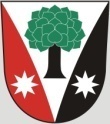 	Dřevěnice 56, 507 13 ŽelezniceVyřizuje:Lukavcová LudmilaDatum:17. října 2012Naše č.j.:121/2012/Luk601 395 386 Mgr. Vrabec, 736 279 726 LukavcováDatové schránky: sska6siEmail: ou.drevenice@tiscali.czInternetové stránky: www.drevenice.wu.czPozvánkana  zasedání zastupitelstva Obce Dřevěnice7. listopadu 2012 od 18,00 hodinProgram jednáníKontrola úkolů z minulého jednání zastupitelstva Kanalizace a ČOVÚprava rozpočtu obce na rok 2012Návrh rozpočtu obce na rok 2013Rozpočtový výhled obce Dřevěnice na další 3 roky Podzimní úklid obce Různé Rozsvěcení vánočního stromečku  –24.11.2012Reklamace nedodělků u výstavby obecního úřaduDalší, dle připomínek zastupitelů obceMgr. Dušan Vrabec                                                                          starosta obce Dřevěnice